Сабақ :  математика      Сабақ :  математика      Мектеп: КММ  М.В.Ломоносов атындағы орта мектепМектеп: КММ  М.В.Ломоносов атындағы орта мектепМектеп: КММ  М.В.Ломоносов атындағы орта мектепМектеп: КММ  М.В.Ломоносов атындағы орта мектепМектеп: КММ  М.В.Ломоносов атындағы орта мектепКүні:  21.10.2021Күні:  21.10.2021Мұғалімнің аты-жөні: Аубек күмісМұғалімнің аты-жөні: Аубек күмісМұғалімнің аты-жөні: Аубек күмісМұғалімнің аты-жөні: Аубек күмісМұғалімнің аты-жөні: Аубек күмісСынып:   5 «Б» Сынып:   5 «Б» Қатысқан оқушы саны:Қатысқан оқушы саны:Қатыспаған оқушы саны:Қатыспаған оқушы саны:Қатыспаған оқушы саны:Сабақтың тақырыбыСабақтың тақырыбыЖай бөлшек. Жай бөлшектерді оқу және   жазу.Жай бөлшек. Жай бөлшектерді оқу және   жазу.Жай бөлшек. Жай бөлшектерді оқу және   жазу.Жай бөлшек. Жай бөлшектерді оқу және   жазу.Жай бөлшек. Жай бөлшектерді оқу және   жазу.Оқу бағдарламасына сәйкес оқыту мақсаттарыОқу бағдарламасына сәйкес оқыту мақсаттары5.1.1.9 жай бөлшек ұғымын меңгеру;5.5.3.1 жай бөлшектерді оқу және жазу;5.1.1.9 жай бөлшек ұғымын меңгеру;5.5.3.1 жай бөлшектерді оқу және жазу;5.1.1.9 жай бөлшек ұғымын меңгеру;5.5.3.1 жай бөлшектерді оқу және жазу;5.1.1.9 жай бөлшек ұғымын меңгеру;5.5.3.1 жай бөлшектерді оқу және жазу;5.1.1.9 жай бөлшек ұғымын меңгеру;5.5.3.1 жай бөлшектерді оқу және жазу;Сабақтың мақсаты:Сабақтың мақсаты:Оқушылар жай бөлшек ұғымын меңгеріп, жай бөлшектерді оқи және жаза біледі.Оқушылар жай бөлшек ұғымын меңгеріп, жай бөлшектерді оқи және жаза біледі.Оқушылар жай бөлшек ұғымын меңгеріп, жай бөлшектерді оқи және жаза біледі.Оқушылар жай бөлшек ұғымын меңгеріп, жай бөлшектерді оқи және жаза біледі.Оқушылар жай бөлшек ұғымын меңгеріп, жай бөлшектерді оқи және жаза біледі.Сабақ барысыСабақ барысыСабақ барысыСабақ барысыСабақ барысыСабақ барысыСабақ барысыСабақтың кезеңіПедагогтің әрекетіПедагогтің әрекетіОқушының әрекетіОқушының әрекетіБағалауРесурстарБасы15 минутҰйымдастыру сәті Амандасу. Психологиялық ахуал тудыру. «өрнектің мәнін табу » әдісі бойынша оқушылар, төрт топқа бөлінеді.үй  тапсырмасы «қайтармалы доп » әдісі арқалы орындалады және әр топқа .  тақырыпты толық түсіну үшін«түртіп алу» әдісі қолданады. Ұйымдастыру сәті Амандасу. Психологиялық ахуал тудыру. «өрнектің мәнін табу » әдісі бойынша оқушылар, төрт топқа бөлінеді.үй  тапсырмасы «қайтармалы доп » әдісі арқалы орындалады және әр топқа .  тақырыпты толық түсіну үшін«түртіп алу» әдісі қолданады. Психологиялық ахуалға берілген тапсырманы орындайды.Психологиялық ахуалға берілген тапсырманы орындайды.Психологиялық ахуал.Доп ,Үлестірмелі қағаздарНегізгі бөлім Тақырыпты ашу15 минутЖаңа тақырыпты бекіту « тарсия » «Тарсия» әдісі Жұппен жұмыс. Бұл жерде оқушылар өздігінен ақпарат алуды үйрену, талдау, өзінің жасаған жұмысына баға береді, өз білімін көрсете алу қасиеттерін азаматтық  жауапкершілікке үйрету, топпен жұмыс жасай алу, сынға дұрыс қарауды дарытады. 1 .Сарымай 300 тг, ал наның бағасы осы бағаның ¼-ін құраса , онда нанның бағасы неше теңге ?айықтың жылдамдығы 5 км/сағ және моторлы қайықтың жылдамдығының 1/3- ін құрайтын болса, онда моторлы қайықтың жылдамдығы? Тортттың бағасы 1290 тг, тәтті нанның бағасы оның 2/15- ін құрайды, онда тәтті нанның бағасы?  Ауланы көгалдандыру үшін 14 жөке ағашы ,оның 4/7- ін құрайтын.Барлығы сатып алынатын талдар саны?   Егер ХХ ғасырдың басынды үнді ормандарында 60291 жолбарыс болса, 1973 жылы олардың саны 1/33-іне азайған Жолбарыс саны Саяжайда 54 қызғалдақ және райхан гүлдері өсіп түр. Қызғалдақ гүлі барлық түптің 1/6 бөлігін құраса, онда райхан гүлі қанша?Сыныпта 28 оқушы бар, оның 3/7-і қыздар, қалғаны ұлдар. Сыныпта неше қыз, неше ұл бар?Жолдың ұзындығы 105 км, оның 3/7 бөлігіне асфальт төселген, қалғаны қара жол. Қара жолдың ұзындығы неше километр?Тік төртбұрыштың ені 8 см, бұл оның ұзындығының ¼ - не тең. Тік төртбұрыштың ауданын табындарТөрт ай бір жылдың қанша бөлігіне тең?Жаңа тақырыпты бекіту « тарсия » «Тарсия» әдісі Жұппен жұмыс. Бұл жерде оқушылар өздігінен ақпарат алуды үйрену, талдау, өзінің жасаған жұмысына баға береді, өз білімін көрсете алу қасиеттерін азаматтық  жауапкершілікке үйрету, топпен жұмыс жасай алу, сынға дұрыс қарауды дарытады. 1 .Сарымай 300 тг, ал наның бағасы осы бағаның ¼-ін құраса , онда нанның бағасы неше теңге ?айықтың жылдамдығы 5 км/сағ және моторлы қайықтың жылдамдығының 1/3- ін құрайтын болса, онда моторлы қайықтың жылдамдығы? Тортттың бағасы 1290 тг, тәтті нанның бағасы оның 2/15- ін құрайды, онда тәтті нанның бағасы?  Ауланы көгалдандыру үшін 14 жөке ағашы ,оның 4/7- ін құрайтын.Барлығы сатып алынатын талдар саны?   Егер ХХ ғасырдың басынды үнді ормандарында 60291 жолбарыс болса, 1973 жылы олардың саны 1/33-іне азайған Жолбарыс саны Саяжайда 54 қызғалдақ және райхан гүлдері өсіп түр. Қызғалдақ гүлі барлық түптің 1/6 бөлігін құраса, онда райхан гүлі қанша?Сыныпта 28 оқушы бар, оның 3/7-і қыздар, қалғаны ұлдар. Сыныпта неше қыз, неше ұл бар?Жолдың ұзындығы 105 км, оның 3/7 бөлігіне асфальт төселген, қалғаны қара жол. Қара жолдың ұзындығы неше километр?Тік төртбұрыштың ені 8 см, бұл оның ұзындығының ¼ - не тең. Тік төртбұрыштың ауданын табындарТөрт ай бір жылдың қанша бөлігіне тең?«тарсия» әдісі арқылы жаңа мәліметпен  өз бетінше оқып танысады. Нақты анықтамаларға (+) белгісін қояып отырады.Топпен жұмысты жасау арқылы, оқушылар өздігінен жай бөлшек ұғымын тұжырымдайды.Бұл этапта оқушылардың бір біріне деген басқаға, деген сыйластығы дамиды. топпен жұмыс жасай алу.Топпен жұмысты жасау арқылы, оқушылар өздігінен жай бөлшек ұғымын тұжырымдайды.Бұл этапта оқушылардың бір біріне деген басқаға, деген сыйластығы дамиды. топпен жұмыс жасай алу.«тарсия» әдісі арқылы жаңа мәліметпен  өз бетінше оқып танысады. Нақты анықтамаларға (+) белгісін қояып отырады.Топпен жұмысты жасау арқылы, оқушылар өздігінен жай бөлшек ұғымын тұжырымдайды.Бұл этапта оқушылардың бір біріне деген басқаға, деген сыйластығы дамиды. топпен жұмыс жасай алу.Топпен жұмысты жасау арқылы, оқушылар өздігінен жай бөлшек ұғымын тұжырымдайды.Бұл этапта оқушылардың бір біріне деген басқаға, деген сыйластығы дамиды. топпен жұмыс жасай алу.ҚБ: бағалау парғы арқылы өзін бағалау.Оқушыларды топпен бөлініп, алдарына берілген торттың бөліктеріне мәтінді есеп шығару арқылы жай бөдшектерден қуралған бүтін тұлға біріктіріліп  шығады.   Осы арқылы жаңа тақырыпты бекіте алады!Үлестірмелі қағаздарТоптық тапсырмалар.Үлестірмелі қағаздарТоптық тапсырмалар.Үлестірмелі қағаздарТоптық тапсырмалар.2 минСергіту сәті : « от шашу » әдісі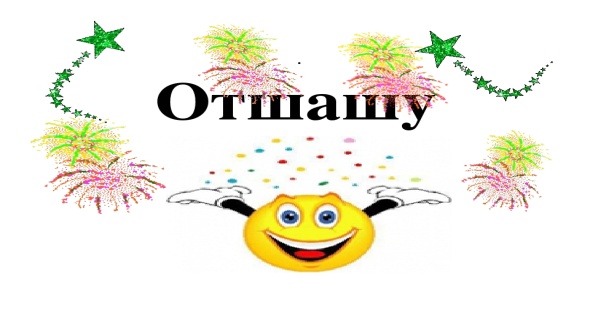 Сергіту сәті : « от шашу » әдісіЫнтымақтастық  орта қалыптастыру ,өзара жақсы көңіл күй сйлау!Ынтымақтастық  орта қалыптастыру ,өзара жақсы көңіл күй сйлау!Оқулықпен жұмыс10 минут№356  ,357.№356  ,357.Жұмыс дәптеріне жазылым тапсырмаларын орындауДескриптор:	Білім алушыБөлшектерді оқи және жаза аладыyЖұмыс дәптеріне жазылым тапсырмаларын орындауДескриптор:	Білім алушыБөлшектерді оқи және жаза аладыyБағалау: Әрбір дұрыс жазылған бөлшек бір балға бағаланады.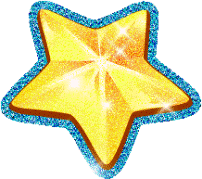  Жеке тапсырмалар.Соңы3 минутСабақты бекіту РефлексияҮйге тапсырма: Сандар сыры туралы мәлімет жинауСабақты бекіту РефлексияҮйге тапсырма: Сандар сыры туралы мәлімет жинауСабақты пысықтау тапсырмаларын орындау.Сабақты пысықтау тапсырмаларын орындау.Кері байланысРефлексия   (жеке  )Рефлексия   (жеке  )Оқушыларға «Көңіл-күй» шкаласынан өз көңіл-күйіңе сәйкес суретті таңдап алыңдарОқушыларға «Көңіл-күй» шкаласынан өз көңіл-күйіңе сәйкес суретті таңдап алыңдар«СМС»Кері байланыс парағы.